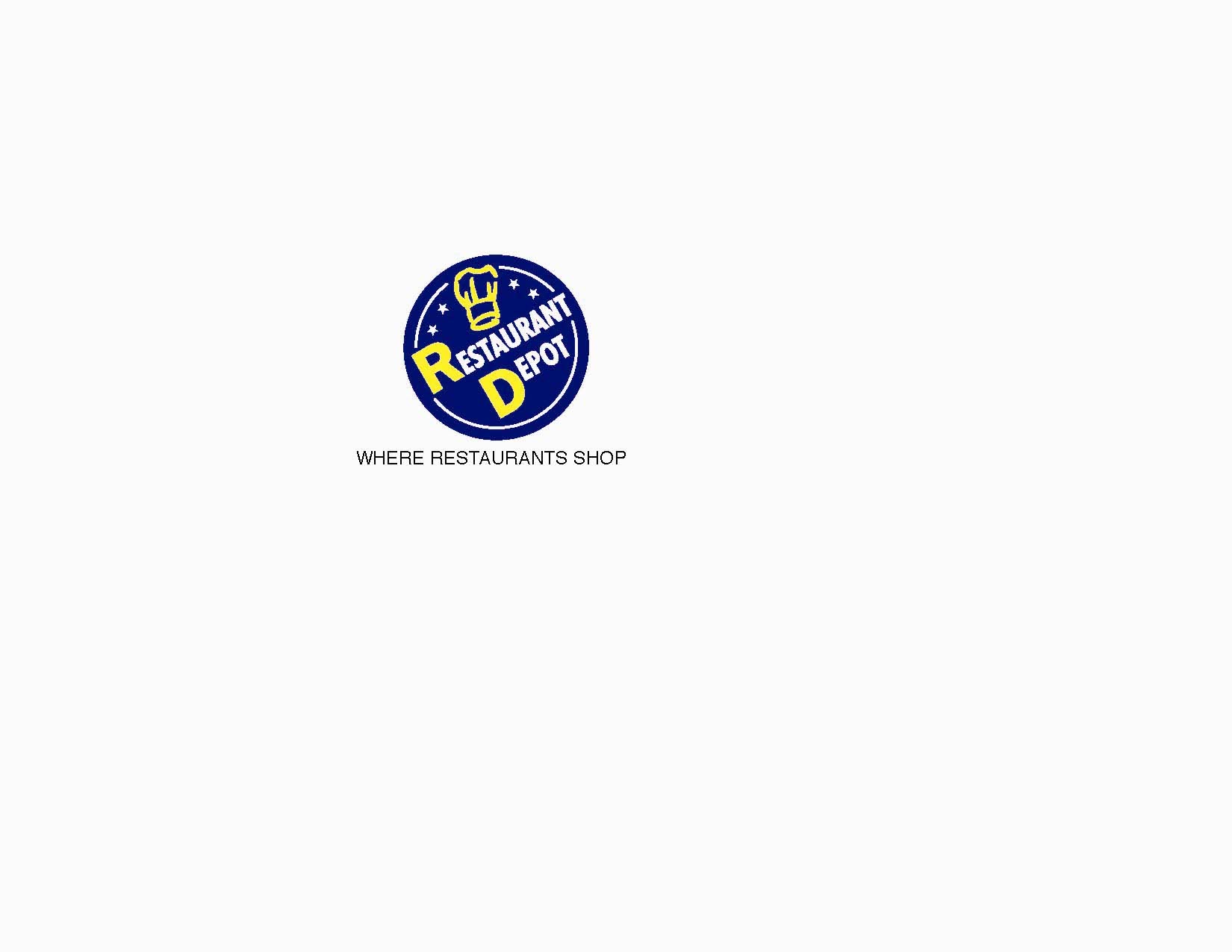 1710 Whitestone Expy, Whitestone, NY 11357 (718) 762-8700 www.Jetro.com 		www.RestaurantDepot.comJETRO HOLDINGS, LLC  SUBSIDIARIES(DBA Jetro Cash & Carry / DBA Restaurant Depot)(including, but not limited to, Jetro Cash & Carry Enterprises LLC; Restaurant Depot, LLC; RD America LLC; RD/Jet LLC, Jetro RDNY LLC; RD United LLC & RD Mass, Inc.)INVOICING PROCEDURESInvoices should be sent through Transcepta using your chosen submission method (web entry or email). If you need assistance with submitting documents through Transcepta, please check the Help Center or create a case here. For help registering with Transcepta, go to the registration page or contact the registration team at registration@transcepta.com.Billing Address:JETRO  & CARRYRESTAURANT DEPOT1710 Whitestone Expressway Whitestone NY 11357Accounts Payable Contact Information:Phone number – (718) 762-8700Fax Numbers – (718) 463-8598 or (718) 463-2756Contact and remittance information can be made by utilizing our vendor portal at https://jetrord.com/vendorsportalInvoices not submitted through Transcepta should either should be emailed directly to acctspayable@jetrord.com or mailed directly to the aforementioned billing address. Invoices sent to this e-mail are being sent to this unmonitored mailbox for the sole purpose of accepting invoices.  Invoices should not be sent to the individual branch or directed to any specific person.Accounts Payable processes all payments for Jetro Cash & Carry and Restaurant Depot branches regardless of their location. All invoices must include our purchase order number. Invoices not containing this information must be handled manually and may result in late paymentInvoices are paid based on our purchase order and receiving information.All pricing disputes should be addressed directly to the buyer; Accounts Payable is only authorized to pay the purchase order amount.There should only be one invoice per purchase order. No multiple purchase orders on any one invoice, and no multiple invoices per purchase orderBackorders are prohibitedCash discounts are taken in accordance with each vendor’s terms. However, if invoice or merchandise receipt, causes a delay in our ability to utilize cash discounts, they will be deducted based on the date of invoice or merchandise receipt date.Checks are mailed on the due date. For example, if terms are 2 % 10 days net 30, the check will be mailed on the 10th day. This will be considered paid in terms.Unless requested by the buyer, individual account numbers for each branch location should not be used. One check will be issued for all accounts.Accounts Payable Personnel are responsible for a specific range of vendors. The vendor portal will automatically direct your inquiries to the person handling your account and their respective supervisorBill Backs listed on the purchase order will be taken “off-invoice” when the invoice is paid.DEDUCTION INFORMATIONAll disputed deductions must be addressed within 180 days, or they will be considered closed.All deductions taken at the time of payment are documented with the deduction information is attached to the check. The deduction information is also available on the vendor portal.Pricing – any deductions relating to pricing issues must be addressed to the respective buyer. Accounts Payable cannot assist in the resolution of these issues.Any vendor’s invoice, whose pricing does not agree with our purchase order, will be charged a $50.00 administration fee. To reduce payable issues due to pricing, we have instituted the vendor cost portal. The portal was instituted to allow our supplier network to directly input pricing into our system. As long as the cost are inputted correctly, this should neutralize any pricing discrepancies between both parties. Marketing / Rebate programs – are listed on our remittances as items beginning with the letters BB. Any additional information required regarding these deductions should be addressed directly to the purchasing department. Vendor cannot take deductions against program payments for any reason. Any deductions made will be taken back on our next payment to your company.Adjustment Vouchers – Are those deductions with numbers starting with an AV.This adjustment can either represent a return of merchandise, in store damages or discontinued products.PROBLEM RESOLUTIONIt is our intention to resolve all problems within a timely manner, but payment of new invoices within terms is our priority. Once the vendor has provided the necessary information to prove that the merchandise was received in full, repayment of these deductions should be processed within a two week period.Shortage or Quantity Deductions –Invoices are processed based on the receiving information obtained from our store. Therefore, resolution requires a proof of delivery indicating that the store did in fact receive all the merchandise for which we were invoiced. If our personnel or a specified carrier picked up the order, the proof of pick up must be provided. For delivered product, delivery must indicate the signature of the branch representative acknowledging receipt of product.All pricing related issues must be addressed directly to the purchasing departmentSkipped invoices – a copy of the unpaid invoice should be directed to the appropriate accounts payable clerk as indicated through the vendor portal. If we do not have a confirmed receipt of merchandise from the store, you will also be asked for a signed proof of delivery or proof of pickup to process your payment.Deductions, skipped invoices, or other payment related issues will not be addressed after 180 days.Information must be submitted through the vendor portal to provide the requisite documentation and contact information should there be any questions, or additional information needed.PAYMENT INFORMATIONVendors will be able to access payment history and open invoices with Jetro/Restaurant Depot on the website https://www.jetrord.com/vendorsportal  This site will also provide the following basic information for all vendors:Open Invoices – These are invoices processed for payment by Jetro/Restaurant Depot but are not due based on the terms.Checks w/Remittance Details – These are check or EFT payments made to your accounts, with the ability to retrieve the details related to the check. You can review the invoices applied to the check, as well as any remittance details applied.Enable vendors to send e-mail communication to the accounts payable employee dedicated to your account.Remit to address:	___________________________________________	___________________________________________Payment Terms:	___________________________________________Contact Name:	___________________________________________Contact Phone:	___________________________________________Contact Fax:	___________________________________________Contact e-mail:	___________________________________________Please sign to verify that you have read, understand, and agreed to the terms listed.Signature_________________________________		Date:	__________________Print Name_______________________________		Title:	__________________VENDOR REQUEST FOR EFT PAYMENTSPlease fill out the attached information and e-mail to Brandy Gonzalez at bgonzalez@jetrord.com or Laura Cron at LCron@jetrord.comVendor Name:		______________________________________________________Vendor Number:	______________________________________________________Address:		______________________________________________________City, State, Zip:	______________________________________________________Telephone No.:	______________________________________________________Bank Name:		______________________________________________________Bank Account No.:	______________________________________________________Bank Routing No.:	______________________________________________________Signature:		_________________________________	Date:	__________________Print Name:		_________________________________	Title:	__________________E-Mail Address:	_________________________________	For existing vendors - direct deposits are to be made within the same timeframe that you currently receive your payments